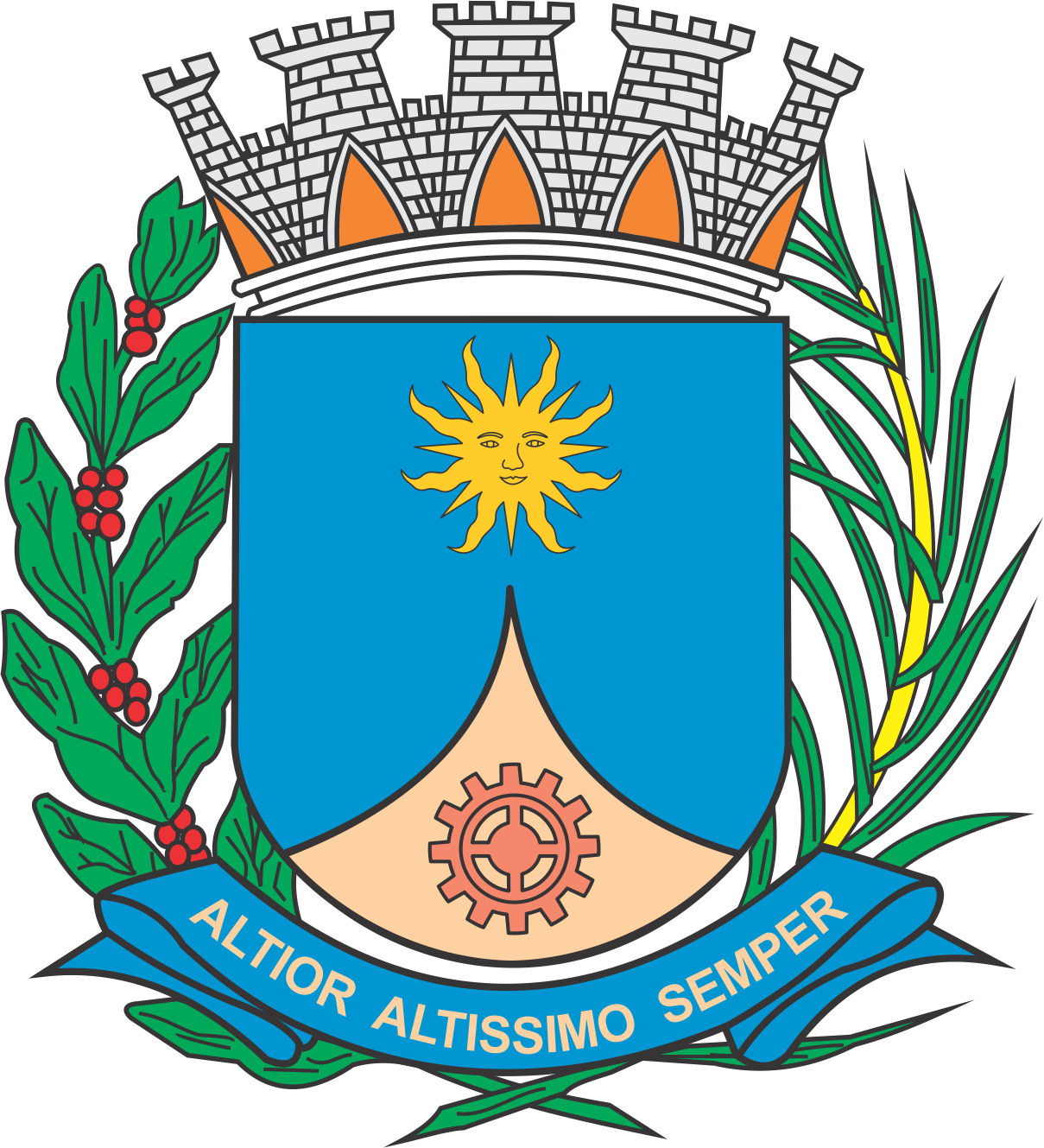 CÂMARA MUNICIPAL DE ARARAQUARAAUTÓGRAFO NÚMERO 196/2018PROJETO DE LEI NÚMERO 209/2018Dá nova redação ao art. 1º da Lei nº 9.311, de 28 de junho de 2018.		Art. 1º O art. 1º da Lei nº 9.311, de 28 de junho de 2018, passa a vigorar com a seguinte redação:“Art. 1º Fica o Poder Executivo autorizado a abrir um crédito adicional especial, até o limite de R$ 36.916,00 (trinta e seis mil e novecentos e dezesseis reais), para liberação de subvenção social à entidade de assistência social, devidamente registrada no Conselho Municipal de Assistência Social, para incremento temporário de Proteção Social Especial para fins de custeio, conforme demonstrativo abaixo:(NR)”		Art. 2º Esta lei entra em vigor na data de sua publicação.		CÂMARA MUNICIPAL DE ARARAQUARA, aos 15 (quinze) dias do mês de agosto do ano de 2018 (dois mil e dezoito).JÉFERSON YASHUDA FARMACÊUTICOPresidente02PODER EXECUTIVOPODER EXECUTIVOPODER EXECUTIVOPODER EXECUTIVO02.12SECRETARIA MUNICIPAL DE ASSISTÊNCIA E DESENVOLVIMENTO SOCIALSECRETARIA MUNICIPAL DE ASSISTÊNCIA E DESENVOLVIMENTO SOCIALSECRETARIA MUNICIPAL DE ASSISTÊNCIA E DESENVOLVIMENTO SOCIALSECRETARIA MUNICIPAL DE ASSISTÊNCIA E DESENVOLVIMENTO SOCIAL02.12.01FUNDO MUNICIPAL DE ASSISTÊNCIA SOCIALFUNDO MUNICIPAL DE ASSISTÊNCIA SOCIALFUNDO MUNICIPAL DE ASSISTÊNCIA SOCIALFUNDO MUNICIPAL DE ASSISTÊNCIA SOCIALFUNCIONAL PROGRAMÁTICAFUNCIONAL PROGRAMÁTICAFUNCIONAL PROGRAMÁTICAFUNCIONAL PROGRAMÁTICAFUNCIONAL PROGRAMÁTICA0808Assistência Social08.24208.242Assistência ao Portador de Deficiência08.242.003908.242.0039Proteção Social Especial08.242.0039.2.26208.242.0039.2.262Parceria com OSC-PSE Alta Complexidade-Pessoas com Deficiência – Emenda Parlamentar 37170002  R$36.916,00CATEGORIA ECONÔMICACATEGORIA ECONÔMICACATEGORIA ECONÔMICACATEGORIA ECONÔMICACATEGORIA ECONÔMICA3.3.50.43Subvenção SocialSubvenção SocialR$36.916,00FONTE DE RECURSOFONTE DE RECURSO08 – Emendas Parlamentares Individuais08 – Emendas Parlamentares Individuais08 – Emendas Parlamentares Individuais